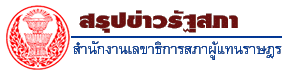  พิธีเปิดการฉลองครบรอบ ๕๐ ปี ความสัมพันธ์ทางการทูตระหว่างประเทศไทย และสาธารณรัฐเปรูวันพฤหัสบดีที่ ๒๕ มิถุนายน ๒๕๕๘ เวลา ๐๙.๔๕ นาฬิกา ณ บริเวณห้องโถง ชั้น ๑ อาคารรัฐสภา ๑ ศาสตราจารย์พิเศษพรเพชร วิชิตชลชัย ประธานสภานิติบัญญัติแห่งชาติ เป็นประธานเปิดงานฉลองครบรอบ ๕๐ ปี ความสัมพันธ์ทางการทูตระหว่างประเทศไทย และสาธารณรัฐเปรู โดยมี พลอากาศเอก ณรงค์ศักดิ์        สังขพงศ์ สมาชิกสภานิติบัญญัติแห่งชาติ และประธานกลุ่มมิตรภาพสมาชิกรัฐสภาไทย – เปรู                             เป็นผู้กล่าวรายงาน จากนั้นเป็นการกล่าวสุนทรพจน์ โดยนายเฟลิกซ์ เดเนกรี (H.E.Mr. Felix Denegri) เอกอัครราชทูตสาธารณรัฐเปรูประจำประเทศไทย ซึ่งภายในงานจะมีการจัดแสดงภาพนิ่ง และ/หรือภาพยนตร์เคลื่อนไหวของสถานที่สำคัญทางประวัติศาสตร์และวัฒนธรรมของสาธารณรัฐเปรู โดยสถานเอกอัครราชทูตสาธารณรัฐเปรูประจำประเทศไทย พร้อมทั้งเยี่ยมชมนิทรรศการฯ พร้อมรับประทานอาหารท้องถิ่นของสาธารณรัฐเปรู โดยงานนี้จัดขึ้นเพื่อเฉลิมฉลองความสัมพันธ์ครบรอบ ๕๐ ปี ความสัมพันธ์ทางการทูตระหว่างประเทศไทย และสาธารณรัฐเปรู พร้อมทั้งพัฒนาระดับความสัมพันธ์ของทั้งสองประเทศให้แน่นแฟ้นยิ่งขึ้น นอกจากนี้ยังเป็นการกระชับความสัมพันธ์อันดีระหว่างสมาชิกสภานิติบัญญัติแห่งชาติและเอกอัครราชทูตสาธารณรัฐเปรูประจำประเทศไทยและคณะ อีกทั้งเป็นการช่วยเสริมสร้างภาพลักษณ์ที่ดีของประเทศไทยภายใต้สถานการณ์ปัจจุบัน***********************************